Item #1 Name:  STEALING SOMEONE’S THUNDER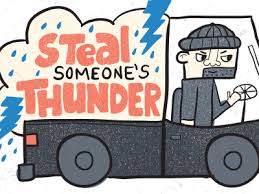 Category:  Language and IdiomsWhat I Already Know About This Item: ____________________________________________________________________________________________________________________________________________________________________________________(For this slide you should be writing down 3 things: name of allusion, background information, how it is used today.)In the seventeenth century, playwright John Dennis invented the sound effect of rattling a sheet of tin to mimic thunder.  He used this effect in one of his own plays, and the play was denounced by other playwrights and critics.  However, his sound effect was widely copied.  Frustrated, Dennis proclaimed that his rivals would not accept his play but were happy to “steal my thunder.”To “steal someone’s thunder” is either to take credit for the idea of another or to lessen the effect of another’s idea by suggesting the same idea first.(For this slide you should be writing down 2 things: 1 given example and 1 original example.)Examples: (copy ONE)After Jeffrey proposed his money-saving idea to his boss, he was astonished that the boss stole his thunder and presented the idea to the board as if the boss had thought of it himself.The principal was anxious to see the gleeful reaction when she announced the pay raise to the teachers the next day, but her thunder was stolen when news of the raise appeared in the morning paper.My Own Original Example:  (write ONE)